Mabel M. (Crain) Franks 
1895 - 1979  

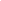 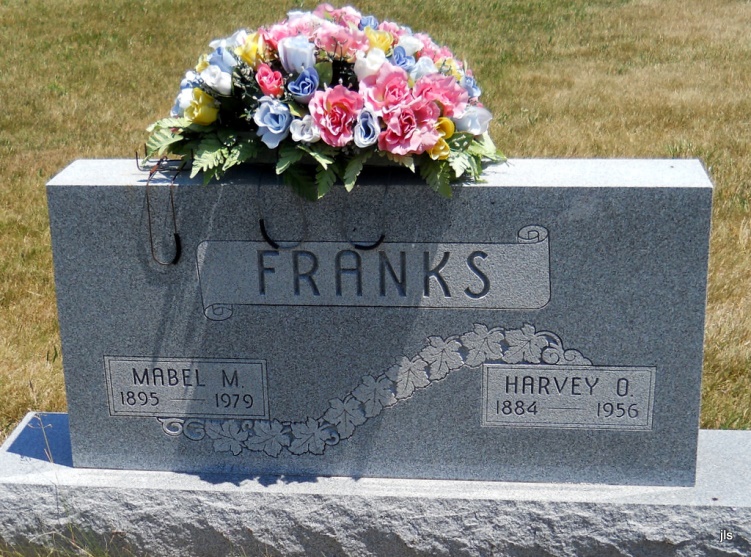 Photo by Jackie SandersNo obit found at this time